
АДМИНИСТРАЦИЯ КАМЫШЛОВСКОГО ГОРОДСКОГО ОКРУГА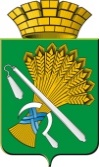 П О С Т А Н О В Л Е Н И Еот 10.08.2021   № 548   Об утверждении административного регламента предоставления муниципальной услуги «Перевод жилых помещений в нежилые помещения и нежилых помещений в жилые помещения на территории Камышловского городского округа»В соответствии с Федеральным законом от 27 июля 2010 года  № 210-ФЗ «Об организации предоставления государственных и муниципальных услуг», Федеральным законом от 06 октября 2003 года №131-ФЗ «Об общих принципах организации местного самоуправления в Российской Федерации», Федеральным законом от 02 мая 2006 года № 59-ФЗ «О порядке рассмотрения обращений граждан Российской Федерации», Жилищным кодексом Российской Федерации, Уставом Камышловского городского округа, руководствуясь постановлением администрации Камышловского городского округа от 2 июля 2019 года № 619 «Об утверждении Порядка разработки и утверждения административных регламентов по предоставлению муниципальных услуг», администрация Камышловского городского округаПОСТАНОВЛЯЕТ:1. Утвердить административный регламент предоставления муниципальной услуги «Перевод жилых помещений в нежилые помещения и нежилых помещений в жилые помещения на территории Камышловского городского округа» (приложение).2. Опубликовать настоящее постановление в газете «Камышловские известия» и разместить на официальном сайте Камышловского городского округа.3. Контроль за исполнение настоящего постановления возложить на первого заместителя главы администрации Камышловского городского округа Бессонова Е.А.Глава Камышловского городского округа			                           А.В. ПоловниковУТВЕРЖДЕН постановлением администрации Камышловского городского округа от 10.08.2021 № 548АДМИНИСТРАТИВНЫЙ РЕГЛАМЕНТПО ПРЕДОСТАВЛЕНИЮ МУНИЦИПАЛЬНОЙ УСЛУГИ "ПЕРЕВОД ЖИЛЫХ ПОМЕЩЕНИЙ В НЕЖИЛЫЕ ПОМЕЩЕНИЯ И НЕЖИЛЫХ ПОМЕЩЕНИЙ В ЖИЛЫЕ ПОМЕЩЕНИЯ НА ТЕРРИТОРИИ КАМЫШЛОВСКОГО ГОРОДСКОГО ОКРУГА"Раздел 1. ОБЩИЕ ПОЛОЖЕНИЯПРЕДМЕТ РЕГУЛИРОВАНИЯ РЕГЛАМЕНТА1. Административный регламент по предоставлению муниципальной услуги "Перевод жилого помещения в нежилое помещение и нежилого помещения в жилое помещение на территории Камышловского городского округа" (далее - регламент) определяет порядок, сроки и последовательность выполнения административных процедур (действий) при предоставлении муниципальной услуги на территории Камышловского городского округа.2. Регламент устанавливает сроки и последовательность административных процедур администрации Камышловского городского округа, осуществляемых в ходе предоставления муниципальной услуги, порядок взаимодействия между должностными лицами, взаимодействия с заявителями.КРУГ ЗАЯВИТЕЛЕЙ3. Заявителями на предоставление муниципальной услуги являются собственники переводимых помещений, как физические лица (в том числе индивидуальные предприниматели), так и юридические лица (далее - заявители).4. От имени заявителей заявление и иные документы, необходимые для предоставления муниципальной услуги, также вправе подавать их представители (далее - представитель заявителя) - при предъявлении документа, удостоверяющего личность, и следующих документов, удостоверяющих представительские полномочия:для представителей физических лиц - нотариально удостоверенная доверенность;для представителей юридических лиц - документы о назначении (об избрании), подтверждающие полномочия действовать от имени организации без доверенности (приказ о назначении руководителя, выписка из протокола), или доверенность (нотариально удостоверенная либо выданная за подписью руководителя организации или иного лица, уполномоченного учредительными документами на выдачу доверенности, с приложением печати этой организации).ТРЕБОВАНИЯ К ПОРЯДКУ ИНФОРМИРОВАНИЯО ПРЕДОСТАВЛЕНИИ МУНИЦИПАЛЬНОЙ УСЛУГИ5. Информирование заявителей о порядке предоставления муниципальной услуги осуществляется непосредственно специалистами отдела архитектуры и градостроительства администрации Камышловского городского округа (далее - специалист Отдела) при личном приеме и по телефону, а также через Государственное бюджетное учреждение Свердловской области "Многофункциональный центр предоставления государственных и муниципальных услуг" (далее - МФЦ) и его филиалы.6. Информация о месте нахождения, графиках (режиме) работы, номерах контактных телефонов, адресах электронной почты и официальном сайте Камышловского городского округа, информация о порядке предоставления муниципальной услуги и услуг, которые являются необходимыми и обязательными для предоставления муниципальной услуги, размещена в федеральной государственной информационной системе "Единый портал государственных и муниципальных услуг (функций)" (далее - Единый портал) по адресу www.gosuslugi.ru, на официальном сайте Камышловского городского округа www.http://gorod-kamyshlov.ru/25988/1/info, а также предоставляется непосредственно специалистом Отдела при личном приеме и по телефону.На официальном сайте МФЦ www.mfc66.ru указана ссылка на официальный сайт Камышловского городского округа.7. Основными требованиями к информированию заявителей о порядке предоставления муниципальной услуги и услуг, которые являются необходимыми и обязательными для предоставления муниципальной услуги, являются достоверность предоставляемой информации, четкость в изложении информации, полнота информирования.8. При общении с заявителями (по телефону 8 375 2-47-37 или лично кабинет №1 администрации Камышловского городского округа) специалист Отдела должен корректно и внимательно относиться к заявителям, не унижая их чести и достоинства. Устное информирование о порядке предоставления муниципальной услуги должно проводиться с использованием официально-делового стиля речи.Информирование заявителей о порядке предоставления муниципальной услуги может осуществляться с использованием средств автоинформирования.Раздел 2. СТАНДАРТ ПРЕДОСТАВЛЕНИЯ МУНИЦИПАЛЬНОЙ УСЛУГИНАИМЕНОВАНИЕ МУНИЦИПАЛЬНОЙ УСЛУГИ9. Наименование муниципальной услуги - "Перевод жилого помещения в нежилое помещение и нежилого помещения в жилое помещение на территории Камышловского городского округа".НАИМЕНОВАНИЕ ОРГАНА, ПРЕДОСТАВЛЯЮЩЕГО МУНИЦИПАЛЬНУЮ УСЛУГУ10. Муниципальная услуга предоставляется администрацией Камышловского городского округа через структурное подразделение – отдел архитектуры и градостроительства администрации Камышловского городского округа (далее - Отдел).НАИМЕНОВАНИЕ ОРГАНОВ И ОРГАНИЗАЦИЙ, ОБРАЩЕНИЕ В КОТОРЫЕ НЕОБХОДИМО ДЛЯ ПРЕДОСТАВЛЕНИЯ МУНИЦИПАЛЬНОЙ УСЛУГИ11. При предоставлении муниципальной услуги предусмотрено межведомственное информационное взаимодействие с Управлением Росреестра по Свердловской области, Управлением по охране объектов культурного наследия.12. Запрещается требовать от заявителя осуществления действий, в том числе согласований, необходимых для получения муниципальной услуги и связанных с обращением в иные государственные (муниципальные) органы и организации.ОПИСАНИЕ РЕЗУЛЬТАТА ПРЕДОСТАВЛЕНИЯ МУНИЦИПАЛЬНОЙ УСЛУГИ13. Результатом предоставления муниципальной услуги является:в случае если при предоставлении муниципальной услуги не требуется переустройство и (или) перепланировка переводимого помещения:- уведомление о согласовании либо об отказе в согласовании перевода помещения, подготовленное по форме утвержденной Постановлением Правительства Российской Федерации от 10.08.2005 N 502 (далее - Уведомление);в случае если при предоставлении муниципальной услуги требуется переустройство и (или) перепланировка переводимого помещения:- уведомление о согласовании перевода помещения;- акт о приемке произведенных работ по переустройству и (или) перепланировке переводимого помещения.СРОКИ ПРЕДОСТАВЛЕНИЯ МУНИЦИПАЛЬНОЙ УСЛУГИ14. Срок предоставления муниципальной услуги - 45 календарных дней с даты регистрации заявления о предоставлении муниципальной услуги в администрации Камышловского городского округа:в случае если при предоставлении муниципальной услуги не требуется переустройство и (или) перепланировка переводимого помещения - 45 (сорок пять) календарных дней;при обращении за приемкой произведенных работ по переустройству и (или) перепланировке переводимого помещения - 30 (тридцать) календарных дней.НОРМАТИВНЫЕ ПРАВОВЫЕ АКТЫ, РЕГУЛИРУЮЩИЕПРЕДОСТАВЛЕНИЕ МУНИЦИПАЛЬНОЙ УСЛУГИ15. Перечень нормативных правовых актов, регулирующих предоставление муниципальной услуги, с указанием их реквизитов и источников официального опубликования размещен на официальном сайте Камышловского городского округа в сети "Интернет" по адресу: www.http://gorod-kamyshlov.ru/25988/1/info и на Едином портале www.gosuslugi.ru.Отдел, предоставляющий муниципальную услугу, обеспечивает размещение и актуализацию перечня указанных нормативных правовых актов на официальном сайте Камышловского городского округа в информационно-телекоммуникационной сети "Интернет", а также на Едином портале.ИСЧЕРПЫВАЮЩИЙ ПЕРЕЧЕНЬ ДОКУМЕНТОВ, НЕОБХОДИМЫХВ СООТВЕТСТВИИ С ЗАКОНОДАТЕЛЬСТВОМ РОССИЙСКОЙ ФЕДЕРАЦИИ И ЗАКОНОДАТЕЛЬСТВОМ СВЕРДЛОВСКОЙ ОБЛАСТИ ДЛЯ ПРЕДОСТАВЛЕНИЯ МУНИЦИПАЛЬНОЙ УСЛУГИ И УСЛУГ, КОТОРЫЕ ЯВЛЯЮТСЯ НЕОБХОДИМЫМИ И ОБЯЗАТЕЛЬНЫМИ ДЛЯ ПРЕДОСТАВЛЕНИЯ МУНИЦИПАЛЬНОЙ УСЛУГИ, ПОДЛЕЖАЩИХ ПРЕДСТАВЛЕНИЮ ЗАЯВИТЕЛЕМ, СПОСОБЫ ИХ ПОЛУЧЕНИЯ ЗАЯВИТЕЛЕМ, В ТОМ ЧИСЛЕ В ЭЛЕКТРОННОЙ ФОРМЕ, ПОРЯДОК ИХ ПРЕДСТАВЛЕНИЯ16. При обращении за получением Уведомления о согласовании перевода помещения заявитель предоставляет следующие документы:- заявление о переводе помещения (приложение N 1 к регламенту);- документ, удостоверяющий личность заявителя;- документы, указанные в пункте 4 регламента, в случае обращения представителя заявителя;- подготовленный и оформленный в соответствии с требованиями действующего законодательства проект переустройства и (или) перепланировки переводимого помещения. Если при проведении работ по перепланировке затрагиваются несущие строительные конструкции здания, необходимо предоставить заключение по результатам обследования помещения о возможности проведения данного вида работ по перепланировке, выданное организацией, имеющей допуск к определенному виду работ или видам работ, которые оказывают влияние на безопасность объектов капитального строительства;- протокол общего собрания собственников помещений в многоквартирном доме, содержащий решение об их согласии на перевод жилого помещения в нежилое помещение, оформленного в соответствии с Приказом Минстроя России от 28.01.2019 N 44/пр;- согласие каждого собственника всех помещений, примыкающих к переводимому помещению, на перевод жилого помещения в нежилое помещение.Примыкающими к переводимому помещению признаются помещения, имеющие общую с переводимым помещением стену или расположенные непосредственно над или под переводимым помещением. Согласие каждого собственника всех помещений, примыкающих к переводимому помещению, на перевод жилого помещения в нежилое помещение оформляется собственником помещения, примыкающего к переводимому помещению, в письменной произвольной форме, позволяющей определить его волеизъявление. В этом согласии указываются фамилия, имя, отчество (при наличии) собственника помещения, примыкающего к переводимому помещению, полное наименование и основной государственный регистрационный номер юридического лица - собственника помещения, примыкающего к переводимому помещению, паспортные данные собственника указанного помещения, номер принадлежащего собственнику указанного помещения, реквизиты документов, подтверждающих право собственности на указанное помещение.17. При обращении за приемкой произведенных работ по переустройству и (или) перепланировке переводимого помещения:- заявление о приемке произведенных работ по переустройству и (или) перепланировке переводимого помещения (приложение N 2 к регламенту);- технический план помещения.ИСЧЕРПЫВАЮЩИЙ ПЕРЕЧЕНЬ ДОКУМЕНТОВ, НЕОБХОДИМЫХВ СООТВЕТСТВИИ С ЗАКОНОДАТЕЛЬСТВОМ РОССИЙСКОЙ ФЕДЕРАЦИИ И ЗАКОНОДАТЕЛЬСТВОМ СВЕРДЛОВСКОЙ ОБЛАСТИ ДЛЯ ПРЕДОСТАВЛЕНИЯ МУНИЦИПАЛЬНОЙ УСЛУГИ, КОТОРЫЕ НАХОДЯТСЯ В РАСПОРЯЖЕНИИ ГОСУДАРСТВЕННЫХ ОРГАНОВ, ОРГАНОВ МЕСТНОГО САМОУПРАВЛЕНИЯ И ИНЫХ ОРГАНОВ, УЧАСТВУЮЩИХ В ПРЕДОСТАВЛЕНИИ МУНИЦИПАЛЬНЫХУСЛУГ, И КОТОРЫЕ ЗАЯВИТЕЛЬ ВПРАВЕ ПРЕДСТАВИТЬ, А ТАКЖЕСПОСОБЫ ИХ ПОЛУЧЕНИЯ ЗАЯВИТЕЛЯМИ, В ТОМ ЧИСЛЕВ ЭЛЕКТРОННОЙ ФОРМЕ, ПОРЯДОК ИХ ПРЕДСТАВЛЕНИЯ18. Документы (сведения), необходимые в соответствии с законодательством Российской Федерации и законодательством Свердловской области для предоставления муниципальной услуги, которые находятся в распоряжении государственных органов, органов местного самоуправления и иных органов, участвующих в предоставлении муниципальных услуг (перечень необходимых документов, получаемых в порядке межведомственного электронного взаимодействия):- оригиналы или заверенные копии правоустанавливающих документов на переводимое помещение, подтверждающие право собственности на такое помещение (свидетельство о государственной регистрации права собственности, зарегистрированное в установленном законом порядке, или выписка из Единого государственного реестра недвижимости - ЕГРН), с указанием, что помещение не обременено правами других граждан и указанием основания права собственности;- план переводимого помещения с его техническим описанием (в случае, если переводимое помещение является жилым, технический паспорт такого помещения);- поэтажный план дома, в котором находится переводимое помещение;- заключение органа по охране памятников архитектуры, истории и культуры о допустимости проведения переустройства и (или) перепланировки помещения, в случае если такое помещение или дом, в котором оно находится, является памятником архитектуры, истории или культуры.19. Заявитель вправе представить документы, содержащие сведения, указанные в 18 пункте, по собственной инициативе.Непредставление заявителем документов, которые он вправе представить по собственной инициативе, не является основанием для отказа в предоставлении услуги.УКАЗАНИЕ НА ЗАПРЕТ ТРЕБОВАТЬ ОТ ЗАЯВИТЕЛЯ ПРЕДСТАВЛЕНИЯ ДОКУМЕНТОВ И ИНФОРМАЦИИ ИЛИ ОСУЩЕСТВЛЕНИЯ ДЕЙСТВИЙ20. Запрещается требовать от заявителя:- представления документов и информации или осуществления действий, представление или осуществление которых не предусмотрено нормативными правовыми актами, регулирующими отношения, возникающие в связи с предоставлением муниципальной услуги;- представления документов и информации, которые в соответствии с нормативными правовыми актами Российской Федерации, нормативными правовыми актами Свердловской области и муниципальными правовыми актами находятся в распоряжении государственных органов, предоставляющих муниципальную услугу, иных государственных органов, органов местного самоуправления и (или) подведомственных государственным органам и органам местного самоуправления организаций, участвующих в предоставлении государственных или муниципальных услуг, за исключением документов, указанных в части 6 статьи 7 Федерального закона от 27 июля 2010 года N 210-ФЗ "Об организации предоставления государственных и муниципальных услуг";- представления документов и информации, отсутствие и (или) недостоверность которых не указывались при первоначальном отказе в приеме документов, необходимых для предоставления муниципальной услуги, либо в отказе в выдаче Уведомления о переводе помещения, за исключением следующих случаев:- изменение требований нормативных правовых актов, касающихся предоставления муниципальной услуги, после первоначальной подачи заявления о предоставлении муниципальной услуги;- наличие ошибок в заявлении о предоставлении муниципальной услуги и документах, поданных заявителем после первоначального отказа в приеме документов, необходимых для предоставления муниципальной услуги, либо в предоставлении муниципальной услуги и не включенных в представленный ранее комплект документов;- истечение срока действия документов или изменение информации после первоначального отказа в приеме документов, необходимых для предоставления муниципальной услуги;- выявление документально подтвержденного факта (признаков) ошибочного или противоправного действия (бездействия) специалиста Отдела, работника МФЦ при первоначальном отказе в приеме документов, необходимых для предоставления муниципальной услуги.При предоставлении муниципальной услуги запрещается:отказывать в приеме запроса и иных документов, необходимых для предоставления муниципальной услуги, в случае, если запрос и документы, необходимые для предоставления муниципальной услуги, поданы в соответствии с информацией о сроках и порядке предоставления муниципальной услуги, опубликованной на Едином портале либо на официальном сайте Камышловского городского округа;отказывать в предоставлении муниципальной услуги в случае, если запрос и документы, необходимые для предоставления муниципальной услуги, поданы в соответствии с информацией о сроках и порядке предоставления муниципальной услуги, опубликованной на Едином портале либо на официальном сайте Камышловского городского округа.ИСЧЕРПЫВАЮЩИЙ ПЕРЕЧЕНЬ ОСНОВАНИЙ ДЛЯ ОТКАЗА В ПРИЕМЕ ДОКУМЕНТОВ, НЕОБХОДИМЫХ ДЛЯ ПРЕДОСТАВЛЕНИЯМУНИЦИПАЛЬНОЙ УСЛУГИ21. Основаниями для отказа в приеме заявления и иных документов, необходимых для предоставления муниципальной услуги, являются:- обращение за муниципальной услугой, представление которой не предусматривается настоящим регламентом;- заявление подано лицом, не уполномоченным на осуществление таких действий, либо представление интересов заявителя неуполномоченным лицом;- представление заявления о предоставлении муниципальной услуги, оформленного с нарушением требований настоящего регламента, в том числе некорректное (неполное или неправильное) заполнение обязательных полей в форме заявления, а также отсутствие в заявлении сведений, необходимых для предоставления муниципальной услуги (реквизитов документов, необходимых для предоставления муниципальной услуги, которые находятся в распоряжении органов, организаций участвующих в предоставлении муниципальной услуги, которые заявитель вправе представить);- представление документов, утративших силу или срок действия которых истечет до даты завершения предоставления муниципальной услуги;- предоставление документов, содержащих противоречивые сведения, незаверенные исправления, подчистки, помарки;- представление нечитаемых документов.22. В случае устранения обстоятельств, послуживших основанием для отказа в приеме заявления и иных документов, необходимых для предоставления муниципальной услуги, заявитель не лишен права повторно обратиться с соответствующим заявлением и документами. При этом сроки предоставления муниципальной услуги начинают исчисляться заново.ИСЧЕРПЫВАЮЩИЙ ПЕРЕЧЕНЬ ОСНОВАНИЙ ДЛЯ ПРИОСТАНОВЛЕНИЯ ИЛИ ОТКАЗА В ПРЕДОСТАВЛЕНИИ МУНИЦИПАЛЬНОЙ УСЛУГИ23. Оснований для приостановления предоставления муниципальной услуги законодательством Российской Федерации не предусмотрено.24. Основаниями для отказа в предоставлении муниципальной услуги являются:1) при обращении за получением Уведомления о согласовании перевода помещения:не представлены документы, определенные пунктом 16 регламента;на момент подачи заявления произведена перепланировка и (или) переустройство помещения, что определяется статьей 29 Жилищного кодекса Российской Федерации как самовольная перепланировка и (или) самовольное переустройство помещения;перевод помещения не допускается в связи с требованиями Жилищного кодекса Российской Федерации, законодательства о градостроительной деятельности и требований сохранения объектов культурного наследия;если доступ к переводимому помещению невозможен без использования помещений, обеспечивающих доступ к иным жилым помещениям, или отсутствует техническая возможность оборудовать такой доступ, а также если переводимое помещение является частью жилого помещения либо используется собственником такого помещения или иным лицом в качестве места постоянного проживания (при переводе жилого помещения в нежилое помещение);если не соблюдено условие: переводимое помещение должно быть расположено на первом этаже многоквартирного дома или выше первого этажа при условии, что помещения, расположенные непосредственно под переводимым помещением, являются нежилыми (при переводе жилого помещения в нежилое помещение);если переводимое помещение располагается в наемном доме социального использования;если переводимое помещение будет использоваться в целях осуществления религиозной деятельности;если переводимое помещение не отвечает установленным действующим законодательством Российской Федерации требованиям и (или) отсутствует возможность обеспечить соответствие такого помещения установленным требованиям;если право собственности на переводимое помещение обременено правами третьих лиц;несоответствие проекта(-ов) переустройства и (или) перепланировки помещения требованиям Градостроительного кодекса Российской Федерации и иным требованиям действующего законодательства Российской Федерации (ГОСТ, СНиП, СП и другие), а также действующим правовым актам органа местного самоуправления;имеется заключение о недопустимости переустройства и (или) перепланировки помещения, выданное органом по охране памятников архитектуры, истории и культуры;имеется заключение о недопустимости переустройства и (или) перепланировки помещения, выданное организацией, имеющей допуск к определенному виду работ или видам работ, которые оказывают влияние на безопасность объектов капитального строительства;2) при обращении за приемкой произведенных работ по переустройству и (или) перепланировке переводимого помещения:не представлены документы, определенные пунктом 17 регламента;несоответствие произведенной перепланировки и (или) переустройства проекту переустройства и (или) перепланировки помещения.25. В случае устранения обстоятельств, послуживших основанием для отказа в предоставлении муниципальной услуги, заявитель не лишен права повторно обратиться с соответствующим заявлением. При этом сроки предоставления муниципальной услуги начинают исчисляться заново.ПЕРЕЧЕНЬ УСЛУГ, КОТОРЫЕ ЯВЛЯЮТСЯ НЕОБХОДИМЫМИИ ОБЯЗАТЕЛЬНЫМИ ДЛЯ ПРЕДОСТАВЛЕНИЯ МУНИЦИПАЛЬНОЙ УСЛУГИ, В ТОМ ЧИСЛЕ СВЕДЕНИЯ О ДОКУМЕНТЕ (ДОКУМЕНТАХ), ВЫДАВАЕМОМ (ВЫДАВАЕМЫХ) ОРГАНИЗАЦИЯМИ, УЧАСТВУЮЩИМИ В ПРЕДОСТАВЛЕНИИ МУНИЦИПАЛЬНОЙ УСЛУГИ26. Перечень услуг, которые являются необходимыми и обязательными для предоставления муниципальной услуги административным регламентом, а также законодательством Российской Федерации не установлен.ПОРЯДОК, РАЗМЕР И ОСНОВАНИЯ ВЗИМАНИЯ ГОСУДАРСТВЕННОЙ ПОШЛИНЫ ИЛИ ИНОЙ ПЛАТЫ, ВЗИМАЕМОЙ ЗА ПРЕДОСТАВЛЕНИЕ МУНИЦИПАЛЬНОЙ УСЛУГИ27. Муниципальная услуга предоставляется без взимания государственной пошлины или иной платы.ПОРЯДОК, РАЗМЕР И ОСНОВАНИЯ ВЗИМАНИЯ ПЛАТЫ ЗА ПРЕДОСТАВЛЕНИЕ УСЛУГ, КОТОРЫЕ ЯВЛЯЮТСЯ НЕОБХОДИМЫМИ И ОБЯЗАТЕЛЬНЫМИДЛЯ ПРЕДОСТАВЛЕНИЯ МУНИЦИПАЛЬНОЙ УСЛУГИ, ВКЛЮЧАЯ ИНФОРМАЦИЮ О МЕТОДИКЕ РАСЧЕТА РАЗМЕРА ТАКОЙ ПЛАТЫ28. Услуг, которые являются необходимыми и обязательными для предоставления муниципальной услуги, федеральным законодательством Российской Федерации не предусмотрено.МАКСИМАЛЬНЫЙ СРОК ОЖИДАНИЯ В ОЧЕРЕДИ ПРИ ПОДАЧЕ ЗАПРОСА О ПРЕДОСТАВЛЕНИИ МУНИЦИПАЛЬНОЙ УСЛУГИ, УСЛУГИ, ПРЕДОСТАВЛЯЕМОЙ ОРГАНИЗАЦИЕЙ, УЧАСТВУЮЩЕЙ В ПРЕДОСТАВЛЕНИИ МУНИЦИПАЛЬНОЙ УСЛУГИ, И ПРИ ПОЛУЧЕНИИ РЕЗУЛЬТАТА ПРЕДОСТАВЛЕНИЯ ТАКИХ УСЛУГ29. Максимальный срок ожидания в очереди при подаче заявления о предоставлении муниципальной услуги и при получении результата предоставления муниципальной услуги в Отделе не должен превышать 15 минут.30. При обращении заявителя в МФЦ максимальный срок ожидания в очереди при подаче заявления о предоставлении муниципальной услуги и при получении результата предоставления муниципальной услуги не должен превышать 15 минут.СРОК И ПОРЯДОК РЕГИСТРАЦИИ ЗАПРОСА ЗАЯВИТЕЛЯО ПРЕДОСТАВЛЕНИИ МУНИЦИПАЛЬНОЙ УСЛУГИ И УСЛУГИ,ПРЕДОСТАВЛЯЕМОЙ ОРГАНИЗАЦИЕЙ, УЧАСТВУЮЩЕЙ В ПРЕДОСТАВЛЕНИИ МУНИЦИПАЛЬНОЙ УСЛУГИ, В ТОМ ЧИСЛЕ В ЭЛЕКТРОННОЙ ФОРМЕ31. Регистрация запроса и иных документов, необходимых для предоставления муниципальной услуги, указанных в пунктах 16, 17 и 18 настоящего регламента, осуществляется в день их поступления в администрацию Камышловского городского округа при обращении лично, через МФЦ в соответствии с соглашением о взаимодействии, заключенным между Камышловского городского округа и МФЦ, в том числе при поступлении запроса и иных документов, необходимых для предоставления муниципальной услуги, из МФЦ в электронной форме.32. В случае если запрос и иные документы, необходимые для предоставления муниципальной услуги, поданы в электронной форме, отдел не позднее рабочего дня, следующего за днем подачи заявления, направляет заявителю электронное сообщение о принятии либо об отказе в принятии запроса. Регистрация запроса и иных документов, необходимых для предоставления муниципальной услуги, направленных в форме электронных документов, при отсутствии оснований для отказа в приеме запроса и иных документов, необходимых для предоставления муниципальной услуги, осуществляется в администрации Камышловского городского округа не позднее рабочего дня, следующего за днем подачи запроса и иных документов, необходимых для предоставления муниципальной услуги.33. Регистрация запроса и иных документов, необходимых для предоставления муниципальной услуги, осуществляется в порядке, предусмотренном в разделе 3 настоящего регламента.ТРЕБОВАНИЯ К ПОМЕЩЕНИЯМ, В КОТОРЫХ ПРЕДОСТАВЛЯЕТСЯ МУНИЦИПАЛЬНАЯ УСЛУГА, К ЗАЛУ ОЖИДАНИЯ, МЕСТАМ ДЛЯ ЗАПОЛНЕНИЯ ЗАПРОСОВ О ПРЕДОСТАВЛЕНИИ МУНИЦИПАЛЬНОЙ УСЛУГИ, ИНФОРМАЦИОННЫМ СТЕНДАМ С ОБРАЗЦАМИ ИХ ЗАПОЛНЕНИЯ И ПЕРЕЧНЕМ ДОКУМЕНТОВ, НЕОБХОДИМЫХ ДЛЯ ПРЕДОСТАВЛЕНИЯ КАЖДОЙ МУНИЦИПАЛЬНОЙ УСЛУГИ, РАЗМЕЩЕНИЮ И ОФОРМЛЕНИЮ ВИЗУАЛЬНОЙ, ТЕКСТОВОЙ И МУЛЬТИМЕДИЙНОЙ ИНФОРМАЦИИ О ПОРЯДКЕ ПРЕДОСТАВЛЕНИЯ ТАКОЙ УСЛУГИ, В ТОМ ЧИСЛЕ К ОБЕСПЕЧЕНИЮ ДОСТУПНОСТИ ДЛЯ ИНВАЛИДОВ УКАЗАННЫХ ОБЪЕКТОВ В СООТВЕТСТВИИ С ЗАКОНОДАТЕЛЬСТВОМ РОССИЙСКОЙ ФЕДЕРАЦИИ И ЗАКОНОДАТЕЛЬСТВОМ СВЕРДЛОВСКОЙ ОБЛАСТИ О СОЦИАЛЬНОЙ ЗАЩИТЕ ИНВАЛИДОВ34. В помещениях, в которых предоставляется муниципальная услуга, обеспечивается:1) соответствие санитарно-эпидемиологическим правилам и нормативам, правилам противопожарной безопасности;2) создание инвалидам условий доступности объектов в соответствии с требованиями, установленными законодательными и иными нормативными правовыми актами:возможность беспрепятственного входа в объекты и выхода из них;возможность самостоятельного передвижения по территории объекта в целях доступа к месту предоставления муниципальной услуги, в том числе с помощью работников объекта, предоставляющих муниципальные услуги;3) помещения должны иметь места для ожидания, информирования, приема заявителей.4) помещения должны иметь туалет со свободным доступом к нему в рабочее время;5) места информирования, предназначенные для ознакомления граждан с информационными материалами, оборудуются:информационными стендами или информационными электронными терминалами;столами (стойками) с канцелярскими принадлежностями для оформления документов, стульями.На информационных стендах в помещениях, предназначенных для приема граждан, размещается информация, указанная в пункте 6 регламента.Оформление визуальной, текстовой и мультимедийной информации о порядке предоставления муниципальной услуги должно соответствовать оптимальному зрительному и слуховому восприятию этой информации заявителями, в том числе заявителями с ограниченными возможностями.ПОКАЗАТЕЛИ ДОСТУПНОСТИ И КАЧЕСТВА МУНИЦИПАЛЬНОЙ УСЛУГИ, В ТОМ ЧИСЛЕ КОЛИЧЕСТВО ВЗАИМОДЕЙСТВИЙ ЗАЯВИТЕЛЯ С ДОЛЖНОСТНЫМИ ЛИЦАМИ ПРИ ПРЕДОСТАВЛЕНИИ МУНИЦИПАЛЬНОЙ УСЛУГИ И ИХ ПРОДОЛЖИТЕЛЬНОСТЬ, ВОЗМОЖНОСТЬ ПОЛУЧЕНИЯ ИНФОРМАЦИИ О ХОДЕ ПРЕДОСТАВЛЕНИЯ МУНИЦИПАЛЬНОЙ УСЛУГИ, В ТОМ ЧИСЛЕ С ИСПОЛЬЗОВАНИЕМ ИНФОРМАЦИОННО-КОММУНИКАЦИОННЫХ ТЕХНОЛОГИЙ, ВОЗМОЖНОСТЬ ЛИБО НЕВОЗМОЖНОСТЬ ПОЛУЧЕНИЯ МУНИЦИПАЛЬНОЙ УСЛУГИ В МНОГОФУНКЦИОНАЛЬНОМ ЦЕНТРЕ ПРЕДОСТАВЛЕНИЯ ГОСУДАРСТВЕННЫХ И МУНИЦИПАЛЬНЫХ УСЛУГ (В ТОМ ЧИСЛЕ В ПОЛНОМ ОБЪЕМЕ), В ЛЮБОМ ТЕРРИТОРИАЛЬНОМ ПОДРАЗДЕЛЕНИИ ОРГАНА, ПРЕДОСТАВЛЯЮЩЕГО МУНИЦИПАЛЬНУЮ УСЛУГУ, ПО ВЫБОРУ ЗАЯВИТЕЛЯ (ЭКСТЕРРИТОРИАЛЬНЫЙ ПРИНЦИП), ПОСРЕДСТВОМ ЗАПРОСА О ПРЕДОСТАВЛЕНИИ НЕСКОЛЬКИХ МУНИЦИПАЛЬНЫХ УСЛУГ В МНОГОФУНКЦИОНАЛЬНОМ ЦЕНТРЕ ПРЕДОСТАВЛЕНИЯ ГОСУДАРСТВЕННЫХ И МУНИЦИПАЛЬНЫХ УСЛУГ35. Качество и доступность предоставляемой муниципальной услуги характеризуются следующими показателями:- возможность получения муниципальной услуги в МФЦ (в том числе в полном объеме);- возможность предоставления муниципальной услуги по экстерриториальному принципу в МФЦ (при наличии технической возможности информационного обмена в электронной форме в части направления документов заявителя и направления результатов предоставления услуги между МФЦ и администрацией Камышловского городского округа);- создание инвалидам всех необходимых условий доступности муниципальных услуг в соответствии с требованиями, установленными законодательными и иными нормативными правовыми актами;- возможность получения муниципальной услуги посредством запроса о предоставлении нескольких муниципальных услуг в МФЦ.36. При предоставлении муниципальной услуги взаимодействие заявителя со специалистом Отдела, предоставляющего муниципальную услугу, осуществляется:в случае если при предоставлении муниципальной услуги не требуется переустройство и (или) перепланировка переводимого помещения - не более 2 (двух) раз, а именно:- при приеме заявления и иных документов, необходимых для предоставления муниципальной услуги;- при получении результата предоставления муниципальной услуги;в случае если при предоставлении муниципальной услуги требуется переустройство и (или) перепланировка переводимого помещения - не более 4 (четырех) раз, а именно:2 (два) раза при обращении за получением Уведомления о согласовании перевода помещения: при приеме заявления и иных документов, необходимых для предоставления муниципальной услуги, а также при получении результата предоставления муниципальной услуги;2 (два) раза при обращении за приемкой произведенных работ по переустройству и (или) перепланировке переводимого помещения: при приеме заявления и иных документов, необходимых для предоставления муниципальной услуги, а также при получении результата предоставления муниципальной услуги.37. В каждом случае, указанном в пункте 36 настоящего регламента, время, затраченное заявителем при взаимодействии со специалистом Отдела, предоставляющего муниципальную услугу, не должно превышать 15 минут.ИНЫЕ ТРЕБОВАНИЯ, В ТОМ ЧИСЛЕ УЧИТЫВАЮЩИЕ ОСОБЕННОСТИ ПРЕДОСТАВЛЕНИЯ МУНИЦИПАЛЬНОЙ УСЛУГИ В МНОГОФУНКЦИОНАЛЬНЫХ ЦЕНТРАХ ПРЕДОСТАВЛЕНИЯ ГОСУДАРСТВЕННЫХ И МУНИЦИПАЛЬНЫХ УСЛУГ, ОСОБЕННОСТИ ПРЕДОСТАВЛЕНИЯ МУНИЦИПАЛЬНОЙ УСЛУГИ ПО ЭКСТЕРРИТОРИАЛЬНОМУ ПРИНЦИПУ И ОСОБЕННОСТИ ПРЕДОСТАВЛЕНИЯ МУНИЦИПАЛЬНОЙ УСЛУГИ В ЭЛЕКТРОННОЙ ФОРМЕ38. Заявитель имеет право получения муниципальной услуги по экстерриториальному принципу посредством обращения в МФЦ и его филиалы.39. При обращении за предоставлением муниципальной услуги в электронной форме заявитель либо его представитель использует соответствующую требованиям, установленным Приказом Федеральной службы безопасности Российской Федерации от 27 декабря 2011 года N 796 "Об утверждении Требований к средствам электронной подписи и Требований к средствам удостоверяющего центра", простую квалифицированную электронную подпись в порядке, установленном законодательством.При направлении заявления и прилагаемых к нему документов в электронной форме представителем заявителя, действующим на основании доверенности, доверенность должна быть представлена в форме электронного документа, подписанного усиленной квалифицированной электронной подписью уполномоченного лица, выдавшего (подписавшего) доверенность.Раздел 3. СОСТАВ, ПОСЛЕДОВАТЕЛЬНОСТЬ И СРОКИ ВЫПОЛНЕНИЯ АДМИНИСТРАТИВНЫХ ПРОЦЕДУР (ДЕЙСТВИЙ), ТРЕБОВАНИЯ К ПОРЯДКУ ИХ ВЫПОЛНЕНИЯ, В ТОМ ЧИСЛЕ ОСОБЕННОСТИ ВЫПОЛНЕНИЯ АДМИНИСТРАТИВНЫХ ПРОЦЕДУР (ДЕЙСТВИЙ) В ЭЛЕКТРОННОЙ ФОРМЕ, А ТАКЖЕ ОСОБЕННОСТИ ВЫПОЛНЕНИЯ АДМИНИСТРАТИВНЫХ ПРОЦЕДУР (ДЕЙСТВИЙ) В МНОГОФУНКЦИОНАЛЬНЫХ ЦЕНТРАХ ПРЕДОСТАВЛЕНИЯ ГОСУДАРСТВЕННЫХ И МУНИЦИПАЛЬНЫХ УСЛУГ40. Последовательность административных процедур (действий) по предоставлению муниципальной услуги включает следующие административные процедуры:1) прием и регистрация заявления и документов, необходимых для предоставления муниципальной услуги;2) рассмотрение заявления и документов, необходимых для предоставления муниципальной услуги, и принятие решения о наличии либо об отсутствии оснований для отказа в приеме заявления и документов, необходимых для предоставления муниципальной услуги;3) формирование и направление межведомственных запросов в органы (организации), участвующие в предоставлении муниципальной услуги;4) организация работы комиссии по переводу жилых помещений в нежилые и нежилых помещений в жилые;5) подготовка проекта Уведомления о согласовании либо отказе в согласовании перевода помещения;6) организация работы приемочной комиссии;7) выдача (направление) заявителю документов и (или) информации, подтверждающих предоставление муниципальной услуги (в том числе уведомление об отказе в предоставлении муниципальной услуги).ПРИЕМ И РЕГИСТРАЦИЯ ЗАЯВЛЕНИЯ И ДОКУМЕНТОВ, НЕОБХОДИМЫХ ДЛЯ ПРЕДОСТАВЛЕНИЯ МУНИЦИПАЛЬНОЙ УСЛУГИ41. Основанием для начала выполнения административной процедуры является поступившее обращение заявителя (представителя заявителя) и документы, необходимые для предоставления муниципальной услуги.42. Специалист Отдела, ответственный за предоставление муниципальной услуги:- устанавливает личность заявителя (представителя заявителя), в том числе проверяет документ, удостоверяющий личность;- проверяет полномочия заявителя, в том числе полномочия представителя заявителя действовать от имени заявителя;- принимает заявление и документы, необходимые для предоставления муниципальной услуги.43. Максимальный срок выполнения действий составляет 15 минут.44. Результатом выполнения административной процедуры является прием и регистрация заявления и документов, необходимых для предоставления муниципальной услуги.РАССМОТРЕНИЕ ЗАЯВЛЕНИЯ И ДОКУМЕНТОВ, НЕОБХОДИМЫХ ДЛЯ ПРЕДОСТАВЛЕНИЯ МУНИЦИПАЛЬНОЙ УСЛУГИ, И ПРИНЯТИЕ РЕШЕНИЯ О НАЛИЧИИ ЛИБО ОБ ОТСУТСТВИИ ОСНОВАНИЙ ДЛЯ ОТКАЗА В ПРИЕМЕ ЗАЯВЛЕНИЯ И ДОКУМЕНТОВ, НЕОБХОДИМЫХ ДЛЯ ПРЕДОСТАВЛЕНИЯ МУНИЦИПАЛЬНОЙ УСЛУГИ45. Основанием для начала выполнения административной процедуры является поступление зарегистрированного заявления с документами, необходимыми для предоставления муниципальной услуги.46. Специалист Отдела, ответственный за предоставление муниципальной услуги:рассматривает заявление и представленные документы на наличие либо отсутствие оснований для отказа в приеме документов, необходимых для предоставления муниципальной услуги, предусмотренных пунктом 21 настоящего регламента;при отсутствии оснований для отказа в приеме документов, необходимых для предоставления муниципальной услуги, переходит к реализации следующей административной процедуры;при наличии оснований для отказа в приеме документов, необходимых для предоставления муниципальной услуги, предусмотренных пунктом 21 настоящего регламента, последовательно реализует следующие действия:- готовит письмо об отказе в приеме документов, необходимых для предоставления муниципальной услуги;- обеспечивает выдачу (направление) заявителю такого письма.47. Максимальный срок выполнения действий, предусмотренных пунктом 46 настоящего регламента, составляет 10 (десять) рабочих дней.48. Результатом выполнения административной процедуры является принятие решения о наличии оснований для отказа в приеме документов, необходимых для предоставления муниципальной услуги, либо принятие решения об отсутствии оснований для отказа в приеме документов, необходимых для предоставления муниципальной услуги.ФОРМИРОВАНИЕ И НАПРАВЛЕНИЕ МЕЖВЕДОМСТВЕННЫХ ЗАПРОСОВ В ОРГАНЫ (ОРГАНИЗАЦИИ), УЧАСТВУЮЩИЕ В ПРЕДОСТАВЛЕНИИ МУНИЦИПАЛЬНОЙ УСЛУГИ49. Основанием для начала административной процедуры является отсутствие в пакете документов, представленных заявителем, документов, необходимых для предоставления муниципальной услуги, которые находятся в распоряжении иных органов.50. Специалист Отдела, ответственный за предоставление муниципальной услуги, в течение одного рабочего дня с момента поступления к нему заявления и документов, необходимых для предоставления муниципальной услуги, формирует и направляет межведомственный запрос в следующие органы:- формирует запрос(-ы) об истребовании документов, необходимых для предоставления муниципальной услуги, предусмотренных пунктом 18 настоящего регламента, в органы (организации), участвующие в предоставлении муниципальной услуги;- направляет запрос(-ы) в органы (организации), участвующие в предоставлении муниципальной услуги, в порядке межведомственного взаимодействия;- получает в порядке межведомственного взаимодействия истребуемые документы.51. Межведомственный запрос формируется и направляется в форме электронного документа, подписанного усиленной квалифицированной электронной подписью.При отсутствии технической возможности формирования и направления межведомственного запроса в форме электронного документа межведомственный запрос направляется на бумажном носителе по почте, по факсу с одновременным его направлением по почте или курьерской доставкой.52. Документы и сведения, запрошенные в рамках межведомственного взаимодействия, поступают в администрацию Камышловского городского округа в срок не позднее трех рабочих дней с момента поступления межведомственного запроса.53. Результатом данной административной процедуры является направление межведомственного запроса в органы (организации), участвующие в предоставлении муниципальной услуги.ОРГАНИЗАЦИЯ РАБОТЫ КОМИССИИ ПО ПЕРЕВОДУ ЖИЛЫХ ПОМЕЩЕНИЙ В НЕЖИЛЫЕ И НЕЖИЛЫХ ПОМЕЩЕНИЙ В ЖИЛЫЕ54. Основанием для начала выполнения административной процедуры является поступление заявления и полного пакета документов, необходимых для оказания муниципальной услуги.55. Специалист Отдела, ответственный за предоставление муниципальной услуги:Обобщает информацию, необходимую для рассмотрения заявления и документов на заседании комиссии, с обязательным указанием:данных о собственнике переводимого помещения;технического описания переводимого помещения;цели использования переводимого помещения.Максимальный срок выполнения действия составляет 10 (десять) рабочих дней.56. Назначает день и время заседания комиссии, о чем уведомляет членов комиссии.57. В назначенный день, совместно с членами комиссии, осуществляет рассмотрение заявления и документов, необходимых для предоставления муниципальной услуги. Максимальный срок выполнения действия составляет 1 (один) рабочий день.58. По результатам рассмотрения на комиссии заявления и документов, необходимых для предоставления муниципальной услуги, готовит протокол комиссии о согласовании либо отказе в согласовании перевода помещения.59. На основании протокола комиссии готовит проект постановления администрации о согласовании перевода помещения либо об отказе в согласовании такого перевода.60. Максимальный срок выполнения действий составляет 10 (десять) рабочих дней.61. Результатом выполнения административной процедуры является постановление администрации Камышловского городского округа.ПОДГОТОВКА ПРОЕКТА УВЕДОМЛЕНИЯ О СОГЛАСОВАНИИ ЛИБО ОТКАЗЕ В СОГЛАСОВАНИИ ПЕРЕВОДА ПОМЕЩЕНИЯ62. Основанием для начала выполнения административной процедуры является постановление администрации о согласовании перевода помещения либо об отказе в согласовании такого перевода.63. Специалист Отдела, ответственный за предоставление муниципальной услуги на основании постановления администрации Камышловского городского округа готовит проект Уведомления о переводе (отказе в переводе) жилого (нежилого) помещения в нежилое (жилое) помещение, по форме утвержденной Постановлением Правительства Российской Федерации от 10.08.2005 N 502 "Об утверждении формы уведомления о переводе (отказе в переводе) жилого (нежилого) помещения в нежилое (жилое) помещение". Уведомление готовится в двух экземплярах.64. Формирование результата предоставления муниципальной услуги осуществляется в течение одного рабочего дня.65. Результатом административной процедуры является сформированное и подписанное Уведомление о переводе либо отказе в переводе помещения.ОРГАНИЗАЦИЯ РАБОТЫ ПРИЕМОЧНОЙ КОМИССИИ66. Основанием для начала выполнения административной процедуры является поступившее после проведенного переустройства и (или) перепланировки заявление и документы, необходимые для оказания муниципальной услуги.67. Специалист Отдела, ответственный за предоставление муниципальной услуги:- назначает день и время выезда на объект для приемки произведенных работ по переустройству и (или) перепланировке переводимого помещения, о чем уведомляет заявителя и членов комиссии;- в назначенный день, совместно с заявителем и членами комиссии, осуществляет выезд на объект для приемки произведенных работ по переустройству и (или) перепланировке переводимого помещения. Максимальный срок выполнения действия составляет 1 (один) рабочий день.68. По результатам выезда приемочной комиссии специалист Отдела осуществляет подготовку проекта Акта приемочной комиссии о приемке произведенных работ по переустройству и (или) перепланировке переводимого помещения. В случае, если в ходе приемки произведенных работ приемочной комиссией установлены факты несоответствия произведенных работ по переустройству и (или) перепланировке переводимого помещения проекту, подготавливается письмо с указанием выявленных замечаний. Максимальный срок выполнения административных действий составляет 5 (пять) рабочих дней.69. В случае устранения замечаний, заявитель не лишен права повторно обратиться с соответствующим заявлением и документами. При этом сроки предоставления муниципальной услуги начинают исчисляться заново.70. Результатом выполнения административной процедуры является подписанный Акт приемочной комиссии.ВЫДАЧА (НАПРАВЛЕНИЕ) ЗАЯВИТЕЛЮ ДОКУМЕНТОВ И (ИЛИ) ИНФОРМАЦИИ, ПОДТВЕРЖДАЮЩИХ ПРЕДОСТАВЛЕНИЕ МУНИЦИПАЛЬНОЙ УСЛУГИ (В ТОМ ЧИСЛЕ УВЕДОМЛЕНИЕ ОБ ОТКАЗЕ В ПРЕДОСТАВЛЕНИИ МУНИЦИПАЛЬНОЙ УСЛУГИ)71. Основанием для начала выполнения административной процедуры является наличие сформированного результата предоставления муниципальной услуги.72. Специалист Отдела, ответственный за предоставление муниципальной услуги обеспечивает выдачу (направление) заявителю документов и (или) информации, подтверждающих предоставление муниципальной услуги (в том числе решения об отказе в предоставлении муниципальной услуги).73. Максимальный срок выполнения действий, предусмотренных пунктом 72 настоящего регламента, составляет 1 (один) рабочий день, следующий за днем подписания документа, являющегося результатом предоставления муниципальной услуги (в том числе решения об отказе в предоставлении муниципальной услуги).74. Результатом выполнения административной процедуры является выдача (направление) заявителю результата предоставления муниципальной услуги (в том числе решения об отказе в предоставлении муниципальной услуги).ПОРЯДОК ОСУЩЕСТВЛЕНИЯ АДМИНИСТРАТИВНЫХ ПРОЦЕДУР В ЭЛЕКТРОННОЙ ФОРМЕ, В ТОМ ЧИСЛЕ С ИСПОЛЬЗОВАНИЕМ ФЕДЕРАЛЬНОЙ ГОСУДАРСТВЕННОЙ ИНФОРМАЦИОННОЙ СИСТЕМЫ "ЕДИНЫЙ ПОРТАЛ ГОСУДАРСТВЕННЫХ И МУНИЦИПАЛЬНЫХ УСЛУГ"75. Предоставление муниципальной услуги, предусмотренной настоящим регламентом, в электронной форме, в том числе с использованием Федеральной государственной информационной системы "Единый портал государственных и муниципальных услуг" включает следующие административные процедуры:1) получение информации о порядке и сроках предоставления муниципальной услуги;2) запись на прием в Отдел, предоставляющий муниципальную услугу, для подачи запроса при реализации технической возможности в случае, если на территории муниципального образования Свердловской области муниципальная услуга недоступна в электронной форме;3) формирование запроса о предоставлении муниципальной услуги;4) прием и регистрация органом, предоставляющим муниципальную услугу, запроса и иных документов, необходимых для предоставления услуги;5) оплата государственной пошлины за предоставление муниципальной услуги и уплата иных платежей, взимаемых в соответствии с законодательством Российской Федерации;6) получение заявителем сведений о ходе выполнения запроса о предоставлении муниципальной услуги;7) взаимодействие органа, предоставляющего муниципальную услугу, с иными органами власти, органами местного самоуправления и организациями, участвующими в предоставлении муниципальной услуги, в том числе порядок и условия такого взаимодействия;8) получение заявителем результата предоставления муниципальной услуги, если иное не установлено законодательством Российской Федерации или законодательством Свердловской области;9) осуществление оценки качества предоставления муниципальной услуги при наличии технической возможности в случае, если на территории муниципального образования Свердловской области муниципальная услуга недоступна в электронной форме.ПОЛУЧЕНИЕ ИНФОРМАЦИИ О ПОРЯДКЕ И СРОКАХ ПРЕДОСТАВЛЕНИЯ МУНИЦИПАЛЬНОЙ УСЛУГИ76. Информация о предоставлении муниципальной услуги размещается на Едином портале, а также официальном сайте Камышловского городского округа.На Едином портале, официальном сайте Камышловского городского округа размещается следующая информация:1) исчерпывающий перечень документов, необходимых для предоставления муниципальной услуги, требования к оформлению указанных документов, а также перечень документов, которые заявитель вправе представить по собственной инициативе;2) круг заявителей;3) срок предоставления муниципальной услуги;4) результаты предоставления муниципальной услуги, порядок представления документа, являющегося результатом предоставления муниципальной услуги;5) размер государственной пошлины, взимаемой за предоставление муниципальной услуги;6) исчерпывающий перечень оснований для приостановления или отказа в предоставлении муниципальной услуги;7) о праве заявителя на досудебное (внесудебное) обжалование действий (бездействия) и решений, принятых (осуществляемых) в ходе предоставления муниципальной услуги;8) формы заявлений (уведомлений, сообщений), используемые при предоставлении муниципальной услуги.Информация на Едином портале, официальном сайте Камышловского городского округа о порядке и сроках предоставления муниципальной услуги на основании сведений, содержащихся в федеральной государственной информационной системе "Федеральный реестр государственных и муниципальных услуг (функций)", предоставляется заявителю бесплатно.Доступ к информации о сроках и порядке предоставления муниципальной услуги осуществляется без выполнения заявителем каких-либо требований, в том числе без использования программного обеспечения, установка которого на технические средства заявителя требует заключения лицензионного или иного соглашения с правообладателем программного обеспечения, предусматривающего взимание платы, регистрацию или авторизацию заявителя, или предоставление им персональных данных.ПОРЯДОК ВЫПОЛНЕНИЯ АДМИНИСТРАТИВНЫХ ПРОЦЕДУР (ДЕЙСТВИЙ) ПО ПРЕДОСТАВЛЕНИЮ МУНИЦИПАЛЬНОЙ УСЛУГИ, ВЫПОЛНЯЕМЫХ МНОГОФУНКЦИОНАЛЬНЫМ ЦЕНТРОМ ПРЕДОСТАВЛЕНИЯ ГОСУДАРСТВЕННЫХ И МУНИЦИПАЛЬНЫХ УСЛУГ, В ТОМ ЧИСЛЕ ПОРЯДОК АДМИНИСТРАТИВНЫХ ПРОЦЕДУР (ДЕЙСТВИЙ), ВЫПОЛНЯЕМЫХ МНОГОФУНКЦИОНАЛЬНЫМ ЦЕНТРОМПРЕДОСТАВЛЕНИЯ ГОСУДАРСТВЕННЫХ И МУНИЦИПАЛЬНЫХ УСЛУГ ПРИ ПРЕДОСТАВЛЕНИИ МУНИЦИПАЛЬНОЙ УСЛУГИ В ПОЛНОМ ОБЪЕМЕ И ПРИ ПРЕДОСТАВЛЕНИИ МУНИЦИПАЛЬНОЙ УСЛУГИ ПОСРЕДСТВОМ КОМПЛЕКСНОГО ЗАПРОСА77. Последовательность административных процедур (действий) по предоставлению муниципальной услуги, выполняемой многофункциональным центром предоставления государственных и муниципальных услуг:1) информирование заявителей о порядке предоставления муниципальной услуги в многофункциональном центре предоставления государственных и муниципальных услуг, о ходе выполнения запроса о предоставлении муниципальной услуги, по иным вопросам, связанным с предоставлением муниципальной услуги, а также консультирование заявителей о порядке предоставления муниципальной услуги в многофункциональном центре предоставления государственных и муниципальных услуг;2) прием запросов заявителей о предоставлении муниципальной услуги и иных документов, необходимых для предоставления муниципальной услуги;3) формирование и направление многофункциональным центром предоставления государственных и муниципальных услуг межведомственного запроса в органы, предоставляющие муниципальные услуги, в иные органы государственной власти, органы местного самоуправления и организации, участвующие в предоставлении муниципальных услуг;4) выдача заявителю результата предоставления муниципальной услуги, в том числе выдача документов на бумажном носителе, подтверждающих содержание электронных документов, направленных в многофункциональный центр предоставления государственных и муниципальных услуг по результатам предоставления государственных и муниципальных услуг органами, предоставляющими государственные услуги, и органами, предоставляющими муниципальные услуги, а также выдача документов, включая составление на бумажном носителе и заверение выписок из информационных систем органов, предоставляющих государственные услуги, и органов, предоставляющих муниципальные услуги;ИСПРАВЛЕНИЕ ДОПУЩЕННЫХ ОПЕЧАТОК И ОШИБОК В ВЫДАННЫХ В РЕЗУЛЬТАТЕ ПРЕДОСТАВЛЕНИЯ МУНИЦИПАЛЬНОЙ УСЛУГИ ДОКУМЕНТАХ78. Основанием для начала административной процедуры является представление (направление) заявителем заявления об исправлении опечаток и (или) ошибок, допущенных в выданных в результате предоставления муниципальной услуги документах.79. Специалист Отдела, ответственный за предоставление муниципальной услуги:осуществляет прием заявления об исправлении опечаток и (или) ошибок, допущенных в выданных в результате предоставления муниципальной услуги документах. Максимальный срок выполнения действия составляет 1 (один) рабочий день;рассматривает заявление об исправлении опечаток и (или) ошибок, допущенных в выданных в результате предоставления муниципальной услуги документах, на наличие либо отсутствие опечаток и (или) ошибок, допущенных в выданных в результате предоставления муниципальной услуги документах. Максимальный срок выполнения действия составляет 3 (три) рабочих дня.По результатам рассмотрения указанного заявления выполняет одно из следующих административных действий:в случае выявления допущенных опечаток и (или) ошибок в документах, выданных в результате предоставления муниципальной услуги, осуществляет исправление и замену указанных документов с последующим подписанием исправленных документов.Максимальный срок выполнения действия составляет 10 (десять) рабочих дней.В случае отсутствия опечаток и (или) ошибок в документах, выданных в результате предоставления муниципальной услуги, сообщает заявителю об отсутствии таких опечаток и (или) ошибок посредством подготовки, подписания и регистрации соответствующего ответа.Максимальный срок выполнения действия составляет 10 (десять) рабочих дней.80. Результатом выполнения административной процедуры является выдача (направление) заявителю исправленных документов или ответа об отсутствии опечаток и (или) ошибок в документах, выданных в результате предоставления муниципальной услуги.Раздел 4. ФОРМЫ КОНТРОЛЯ ЗА ПРЕДОСТАВЛЕНИЕМ МУНИЦИПАЛЬНОЙ УСЛУГИ ПОРЯДОК ОСУЩЕСТВЛЕНИЯ ТЕКУЩЕГО КОНТРОЛЯ ЗА СОБЛЮДЕНИЕМ И ИСПОЛНЕНИЕМ ОТВЕТСТВЕННЫМИ ДОЛЖНОСТНЫМИ ЛИЦАМИ ПОЛОЖЕНИЙ РЕГЛАМЕНТА И ИНЫХ НОРМАТИВНЫХ ПРАВОВЫХ АКТОВ, УСТАНАВЛИВАЮЩИХ ТРЕБОВАНИЯ К ПРЕДОСТАВЛЕНИЮ МУНИЦИПАЛЬНОЙ УСЛУГИ, А ТАКЖЕ ПРИНЯТИЕМ ИМИ РЕШЕНИЙ81. Текущий контроль за соблюдением последовательности действий, определенных административными процедурами по предоставлению муниципальной услуги, осуществляется начальником Отдела на постоянной основе, а также путем проведения плановых и внеплановых проверок по соблюдению и исполнению положений настоящего регламента.82. Текущий контроль соблюдения специалистами МФЦ последовательности действий, определенных административными процедурами, осуществляется руководителем соответствующего офиса МФЦ.ПОРЯДОК И ПЕРИОДИЧНОСТЬ ОСУЩЕСТВЛЕНИЯ ПЛАНОВЫХ И ВНЕПЛАНОВЫХ ПРОВЕРОК ПОЛНОТЫ И КАЧЕСТВА ПРЕДОСТАВЛЕНИЯ МУНИЦИПАЛЬНОЙ УСЛУГИ, В ТОМ ЧИСЛЕ ПОРЯДОК И ФОРМЫ КОНТРОЛЯ ЗА ПОЛНОТОЙ И КАЧЕСТВОМ ПРЕДОСТАВЛЕНИЯ МУНИЦИПАЛЬНОЙ УСЛУГИ83. Контроль за полнотой и качеством предоставления муниципальной услуги включает в себя: проведение проверок, выявление и устранение нарушений прав заявителей, рассмотрение, принятие решений и подготовку ответов на обращения заявителей, содержащие жалобы на действия (бездействие) специалистов Отдела, ответственных за предоставление муниципальной услуги, МФЦ и его сотрудников.84. Периодичность проведения проверок может носить плановый характер (осуществляться на основании полугодовых или годовых планов работы) и внеплановый характер (по конкретному обращению получателя муниципальной услуги).ОТВЕТСТВЕННОСТЬ ДОЛЖНОСТНЫХ ЛИЦ ОРГАНА, ПРЕДОСТАВЛЯЮЩЕГО МУНИЦИПАЛЬНЫЕ УСЛУГИ, ЗА РЕШЕНИЯ И ДЕЙСТВИЯ (БЕЗДЕЙСТВИЕ), ПРИНИМАЕМЫЕ (ОСУЩЕСТВЛЯЕМЫЕ) ИМИ В ХОДЕ ПРЕДОСТАВЛЕНИЯ МУНИЦИПАЛЬНОЙ УСЛУГИ85. Специалист Отдела, ответственный за прием и регистрацию заявления о предоставлении муниципальной услуги и представленных документов, необходимых для предоставления муниципальной услуги, несет персональную ответственность за соблюдение сроков предоставления услуги.86. Специалист Отдела, ответственный за формирование и направление межведомственного запроса о предоставлении документов, необходимых для предоставления муниципальной услуги, в государственные органы и иные органы, участвующие в предоставлении муниципальной услуги, несет персональную ответственность за соблюдение сроков и порядка формирования и направления межведомственного запроса.87. Персональная ответственность специалистов Отдела определяется в соответствии с их должностными инструкциями и законодательством Российской Федерации.Раздел 5. ДОСУДЕБНЫЙ (ВНЕСУДЕБНЫЙ) ПОРЯДОК ОБЖАЛОВАНИЯ РЕШЕНИЙ И ДЕЙСТВИЙ (БЕЗДЕЙСТВИЯ) ОРГАНА, ПРЕДОСТАВЛЯЮЩЕГО МУНИЦИПАЛЬНУЮ УСЛУГУ, ЕГО ДОЛЖНОСТНЫХ ЛИЦ И МУНИЦИПАЛЬНЫХ СЛУЖАЩИХ, А ТАКЖЕ РЕШЕНИЙ И ДЕЙСТВИЙ (БЕЗДЕЙСТВИЯ) МНОГОФУНКЦИОНАЛЬНОГО ЦЕНТРА ПРЕДОСТАВЛЕНИЯ ГОСУДАРСТВЕННЫХ И МУНИЦИПАЛЬНЫХ УСЛУГ, РАБОТНИКОВ МНОГОФУНКЦИОНАЛЬНОГО ЦЕНТРА ПРЕДОСТАВЛЕНИЯ ГОСУДАРСТВЕННЫХ И МУНИЦИПАЛЬНЫХ УСЛУГ ИНФОРМАЦИЯ ДЛЯ ЗАИНТЕРЕСОВАННЫХ ЛИЦ ОБ ИХ ПРАВЕ НА ДОСУДЕБНОЕ (ВНЕСУДЕБНОЕ) ОБЖАЛОВАНИЕ ДЕЙСТВИЙ (БЕЗДЕЙСТВИЯ) И (ИЛИ) РЕШЕНИЙ, ОСУЩЕСТВЛЯЕМЫХ (ПРИНЯТЫХ) В ХОДЕ ПРЕДОСТАВЛЕНИЯ МУНИЦИПАЛЬНОЙ УСЛУГИ (ДАЛЕЕ - ЖАЛОБА)88. Заявитель вправе обжаловать решения и действия (бездействие), принятые в ходе предоставления муниципальной услуги специалистами Отдела, а также решения и действия (бездействие) МФЦ, работников МФЦ в досудебном (внесудебном) порядке в случаях, предусмотренных статьей 11.1 Федерального закона от 27 июля 2010 года N 210-ФЗ "Об организации предоставления государственных и муниципальных услуг".ОРГАНЫ МЕСТНОГО САМОУПРАВЛЕНИЯ, ОРГАНИЗАЦИИ И УПОЛНОМОЧЕННЫЕ НА РАССМОТРЕНИЕ ЖАЛОБЫ ЛИЦА, КОТОРЫМ МОЖЕТ БЫТЬ НАПРАВЛЕНА ЖАЛОБА ЗАЯВИТЕЛЯ В ДОСУДЕБНОМ (ВНЕСУДЕБНОМ) ПОРЯДКЕ89. В случае обжалования решений и действий (бездействия) специалистов Отдела, жалоба подается для рассмотрения главе Камышловского городского округа в порядке, установленном статьей 11.2 Федерального закона от 27 июля 2010 года N 210-ФЗ "Об организации предоставления государственных и муниципальных услуг", в письменной форме на бумажном носителе, в том числе при личном приеме заявителя, в электронной форме, по почте или через МФЦ.СПОСОБЫ ИНФОРМИРОВАНИЯ ЗАЯВИТЕЛЕЙ О ПОРЯДКЕ ПОДАЧИ И РАССМОТРЕНИЯ ЖАЛОБЫ, В ТОМ ЧИСЛЕ С ИСПОЛЬЗОВАНИЕМ ЕДИНОГО ПОРТАЛА90. Администрация Камышловского городского округа, МФЦ, а также учредитель МФЦ обеспечивают:1) информирование заявителей о порядке обжалования решений и действий (бездействия) администрации Камышловского городского округа, Отдела и специалистов Отдела, решений и действий (бездействия) МФЦ, его должностных лиц и работников посредством размещения информации:- на стендах в местах предоставления муниципальных услуг;- на официальном сайте Камышловского городского округа, МФЦ http://mfc66.ru/;- на Едином портале в разделе "Дополнительная информация" соответствующей муниципальной услуги.ПЕРЕЧЕНЬ НОРМАТИВНЫХ ПРАВОВЫХ АКТОВ, РЕГУЛИРУЮЩИХ ПОРЯДОК ДОСУДЕБНОГО (ВНЕСУДЕБНОГО) ОБЖАЛОВАНИЯ РЕШЕНИЙ И ДЕЙСТВИЙ (БЕЗДЕЙСТВИЯ) ОРГАНА, ПРЕДОСТАВЛЯЮЩЕГО МУНИЦИПАЛЬНУЮ УСЛУГУ, ЕГО ДОЛЖНОСТНЫХ ЛИЦ И МУНИЦИПАЛЬНЫХ СЛУЖАЩИХ, А ТАКЖЕ РЕШЕНИЙ И ДЕЙСТВИЙ (БЕЗДЕЙСТВИЯ) МНОГОФУНКЦИОНАЛЬНОГО ЦЕНТРА ПРЕДОСТАВЛЕНИЯ ГОСУДАРСТВЕННЫХ И МУНИЦИПАЛЬНЫХ УСЛУГ, РАБОТНИКОВ МНОГОФУНКЦИОНАЛЬНОГО ЦЕНТРА ПРЕДОСТАВЛЕНИЯ ГОСУДАРСТВЕННЫХ И МУНИЦИПАЛЬНЫХ УСЛУГ91. Порядок досудебного (внесудебного) обжалования решений и действий (бездействия) администрации Камышловского городского округа, Отдела и специалистов Отдела, а также решений и действий (бездействия) МФЦ, работников МФЦ регулируется:1) статьями 11.1 - 11.3 Федерального закона от 27 июля 2010 года N 210-ФЗ "Об организации предоставления государственных и муниципальных услуг";2) Постановлением Правительства Свердловской области от 22.11.2018 N 828-ПП "Об утверждении Положения об особенностях подачи и рассмотрения жалоб на решения и действия (бездействие) исполнительных органов государственной власти Свердловской области, предоставляющих государственные услуги, их должностных лиц, государственных гражданских служащих исполнительных органов государственной власти Свердловской области, предоставляющих государственные услуги, а также на решения и действия (бездействие) многофункционального центра предоставления государственных и муниципальных услуг и его работников"3) Постановлением администрации Камышловского городского округа №204 от 20.02.2019 года «Об утверждении Положения «Об особенностях подачи и рассмотрения жалоб на решения и действия (бездействие) отраслевых (функциональных) органов и других структурных подразделений, подведомственных учреждений администрации Камышловского городского округа, предоставляющих муниципальные услуги, а также на решения и действия (бездействие) многофункционального центра предоставления государственных и муниципальных услуг, работников многофункционального центра предоставления государственных и муниципальных услуг».Приложение N 1к административному регламентупо предоставлению муниципальной услуги"Перевод жилого помещенияв нежилое помещение и нежилогопомещения в жилое помещение"ФОРМАЗАЯВЛЕНИЯ О ПЕРЕВОДЕ ЖИЛОГО (НЕЖИЛОГО) ПОМЕЩЕНИЯВ НЕЖИЛОЕ (ЖИЛОЕ) ПОМЕЩЕНИЕГлаве Камышловского городского округа___________________________________от __________________________________________________________________________________________________________________________________________Заявлениео переводе жилого (нежилого) помещенияв нежилое (жилое) помещениеМесто нахождения помещения:________________________________________________________________________Вид права на помещение:________________________________________________________________________Прошу разрешить:________________________________________________________________________Проектная документация________________________________________________________________________"__" __________ 20__ г. ___________________ _______________________________         (дата)                           (подпись заявителя)     (расшифровка подписи заявителя)Даю  свое  согласие  на  обработку  персональных  данных  в  соответствии сФедеральным законом от 27 июля 2006 года N 152-ФЗ "О персональных данных""__"_____________ 20__ года                       _________________________Приложение N 2к административному регламентупо предоставлению муниципальной услуги"Перевод жилого помещенияв нежилое помещение и нежилогопомещения в жилое помещение"ФОРМАЗАЯВЛЕНИЯ ОБ ОФОРМЛЕНИИ АКТА ПРИЕМОЧНОЙ КОМИССИИО ГОТОВНОСТИ ПОМЕЩЕНИЯ К ЭКСПЛУАТАЦИИ ПОСЛЕ ВЫПОЛНЕНИЯ РАБОТПО ПЕРЕУСТРОЙСТВУ И (ИЛИ) ПЕРЕПЛАНИРОВКЕЗАЯВЛЕНИЕоб оформлении акта приемочной комиссии о готовностипомещения к эксплуатации после выполнения работпо переустройству и (или) перепланировкеСведения о заявителе - физическом лице (представителе заявителя - юридического лица) *:Сведения о заявителе - юридическом лице *:    Прошу  оформить  акт  приемочной  комиссии   о   готовности   помещенияпо адресу *:________________________________________________________________________к   эксплуатации   после   выполнения   работ  по  переустройству  и  (или)перепланировке (нужное отметить).┌─┐                 ┌─┐│ │ Переустройство, │ │ перепланировка└─┘                 └─┘    (нужное отметить) выполнено:┌─┐│ │ на основании Уведомления о переводе помещения от "__" _________ 20__ г.└─┘ N ______ *┌─┐│ │ Уведомления о переводе помещения└─┘Прошу   проинформировать   меня   о   готовности   решения  о  согласованиипереустройства  и  (или) перепланировки помещения (об отказе в согласованиипереустройства и (или) перепланировки помещения) (нужное отметьте) *:┌─┐│ │ по телефону,└─┘┌─┐│ │ по электронной почте,└─┘┌─┐│ │ по почтовому адресу.└─┘                                                       ____________________                                                       (подпись заявителя)                                                       ____________________                                                             (дата)Даю  свое  согласие  на  обработку  персональных  данных  в  соответствии сФедеральным законом от 27 июля 2006 года N 152-ФЗ "О персональных данных""__" _____________ 20__ года                  _________________________                                                      (подпись)Фамилия, имя, отчество (при наличии)Реквизиты документа, удостоверяющего личность (серия, номер, кем и когда выдан)Адрес места жительстваНомер телефонаРеквизиты доверенности представителяАдрес электронной почтыНаименованиеИННОрганизационно-правовая формаАдрес места нахожденияНомер телефонаФамилия, имя, отчество (при наличии) лица, уполномоченного представлять интересы юридического лицаРеквизиты прилагаемого к заявлению документа, удостоверяющего правомочия представлять интересы юридического лицаАдрес электронной почты